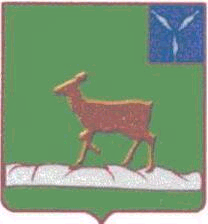 ИВАНТЕЕВСКОЕ РАЙОННОЕ СОБРАНИЕИВАНТЕЕВСКОГО МУНИЦИПАЛЬНОГО РАЙОНАСАРАТОВСКОЙ ОБЛАСТИДвадцать четвертое заседание РЕШЕНИЕ №15от 3 марта  2023 годас. ИвантеевкаО вынесении на публичные слушания проекта решения Ивантеевского районного Собрания «О проекте внесения изменений и дополненийв Устав Ивантеевского муниципального районаСаратовской области»В соответствии  с  Федеральными законами  от 06.10.2003 № 131-ФЗ  «Об общих принципах организации местного самоуправления в Российской Федерации», от 21.07.2005 № 97-ФЗ «О государственной регистрации уставов муниципальных образований», от 14.03.2022 № 60-ФЗ «О внесении изменений в отдельные законодательные акты  Российской Федерации», от 06.02.2023 № 12-ФЗ «О внесении изменений в Федеральный закон «Об общих принципах организации публичной власти в субъектах Российской Федерации и отдельные законодательные акты Российской Федерации», Законом Саратовской области от 20.12.2022 №169-ЗСО «О внесении изменений в статью 74 Устава (Основного Закона) Саратовской области» и на основании статей 11 и 19 Устава Ивантеевского муниципального района, Ивантеевское районное Собрание РЕШИЛО:  1. Вынести на публичные слушания проект решения районного Собрания «О проекте внесения изменений и дополнений в Устав Ивантеевского муниципального района Саратовской области» (Приложение №1).2. Публичные слушания назначить на 16 марта 2023 года в 10.00 часов в зале заседаний администрации Ивантеевского муниципального района.3. Утвердить состав рабочей группы  по организации подготовки и проведения  публичных слушаний (Приложение №2).	4.  Утвердить Порядок учета предложений по проекту внесений изменений и дополнений в Устав Ивантеевского муниципального района Саратовской области (Приложение №3).	5. Утвердить Порядок  участия граждан в обсуждении проекта внесения изменений и дополнений в Устав Ивантеевского муниципального района  Саратовской области (Приложение №4).6. Опубликовать настоящее решение в официальном информационном бюллетене  «Вестник Ивантеевского муниципального района» и разместить на официальном сайте администрации Ивантеевского муниципального района в сети «Интернет».7. Настоящее решение вступает в силу с момента его опубликования.Председатель Ивантеевскогорайонного Собрания     						    А.М. НелинПриложение №1к решению районного Собрания от 03.03.2023 г. №15«О вынесении на публичные слушания проекта решения Ивантеевского районного Собрания «О проекте внесения изменений и дополненийв Устав Ивантеевского муниципального районаСаратовской области»»Решение (проект)от 3 марта 2023 годас. ИвантеевкаО проекте внесения изменений и дополненийв Устав Ивантеевского муниципального районаСаратовской областиВ соответствии  с  Федеральными законами  от 6 октября 2003 г.             № 131-ФЗ  «Об общих принципах организации местного самоуправления в Российской Федерации», от 21.07.2005 № 97-ФЗ «О государственной регистрации уставов муниципальных образований», от 14.03.2022 № 60-ФЗ «О внесении изменений в отдельные законодательные акты  Российской Федерации», от 06.02.2023 № 12-ФЗ «О внесении изменений в Федеральный закон «Об общих принципах организации публичной власти в субъектах Российской Федерации и отдельные законодательные акты Российской Федерации», Законом Саратовской области от 20.12.2022 №169-ЗСО «О внесении изменений в статью 74 Устава (Основного Закона) Саратовской области» и на основании статьи 19 Устава Ивантеевского муниципального района, Ивантеевское районное Собрание РЕШИЛО:  Принять  проект внесения изменений и дополнений в Устав Ивантеевского муниципального района:1.1. Статья 8. «Голосование по отзыву депутата, главы муниципального района»:1) слова «избирательная комиссия» и «избирательная комиссия муниципального района» заменить словами «избирательная комиссия, организующая подготовку и проведение выборов в органы местного самоуправления, местного референдума» в соответствующих падежах;1.2. Дополнить статьей 23.1. «Отчет главы муниципального района перед населением» следующего содержания:«1. В целях информирования населения в соответствии с федеральным законом глава муниципального района не реже одного раза в полгода отчитывается о деятельности органов местного самоуправления и должностных лиц местного самоуправления   в ходе встреч с населением каждого муниципального образования, входящего в состав муниципального района (далее-население).2. График проведения отчета перед населением и круг вопросов, обсуждаемых на собрании с населением, на очередной календарный год утверждается ежегодно распоряжением администрации муниципального района в срок не позднее 30 декабря.В течение года допускается корректировка графика отчета  главы муниципального района перед населением по предложению муниципальных учреждений, трудовых коллективов, организаций, населения с внесением изменений в соответствующее распоряжение администрации муниципального района. Предложения направляются главе муниципального района не позднее, чем за 20 дней до дня проведения собрания.3. Информация о времени и месте проведения отчета должна  быть доведена до сведения населения не позднее, чем за 14 дней до проведения отчета путем официального опубликования и размещения в сети Интернет на официальном сайте администрации Ивантеевского муниципального района Саратовской области.Отчет главы района перед населением проводится в публичных местах (учреждения культуры, образования, административные здания).В  случае если отведенное помещение не может вместить всех желающих присутствовать на собрании, органы местного самоуправления обязаны обеспечить трансляцию хода собрания.4. По завершении выступления все желающие могут задать вопросы главе муниципального района.5. Общественно значимые вопросы, поднятые в ходе отчета главы муниципального района перед населением, включаются в план работы органов местного самоуправления муниципального района.6. Во время отчета главы муниципального района перед населением ведется протокол.Протокол оформляется в течение 7 дней и утверждается главой муниципального района.В протокол включаются вопросы, заданные главе муниципального района в ходе собрания, сроки исполнения и ответственные лица за решение того или иного вопроса, также прилагается список лиц, принявших участие в собрании.7. Отчет главы муниципального района и ответы на общественно значимые вопросы подлежат официальному опубликованию и размещению в сети Интернет на официальном сайте администрации Ивантеевского муниципального района.»;1.3. Статью 33. «Избирательная комиссия муниципального района» исключить;1.4. Статья 34. «Статус депутата районного Собрания, выборного должностного лица местного самоуправления»: 1) Часть 10 признать утратившей силу.2) части 11,12 считать частями 10,11.3) Части 10,11,12 во втором случае считать частями 12, 13,14.4) Дополнить частью 13.1 следующего содержания:«13.1. Полномочия депутата Ивантеевского районного Собрания Ивантеевского муниципального района прекращаются досрочно решением Ивантеевского районного Собрания Ивантеевского муниципального района в случае отсутствия депутата без уважительных причин на всех заседаниях Ивантеевского районного Собрания Ивантеевского муниципального района в течение шести месяцев подряд».Председатель Ивантеевскогорайонного Собрания     						А.М. НелинПриложение №2к решению районного Собрания от 03.03.2023 г. №15«О вынесении на публичные слушания проекта решения Ивантеевского районного Собрания «О проекте внесения изменений и дополненийв Устав Ивантеевского муниципального районаСаратовской области»»Состав рабочей группы  по организации подготовки и проведения  публичных слушаний Нелин Алексей Михайлович - председатель Ивантеевского районного Собрания Ивантеевского муниципального района	Председатель рабочей группы.	Телефон 5-16-39Члены рабочей группы:Черникова Ирина Владимировна 	-  секретарь районного Собрания.	     Телефон 5-16-39Андриянова Наталья Александровна   - главный специалист отдела организационно-контрольно-кадровой работы администрации Ивантеевского района.	Телефон 5-16-39Председатель Ивантеевскогорайонного Собрания     						А.М. НелинПриложение №3к решению районного Собрания от 03.03.2023 г. №15«О вынесении на публичные слушания проекта решения Ивантеевского районного Собрания «О проекте внесения изменений и дополненийв Устав Ивантеевского муниципального районаСаратовской области»»ПОРЯДОКУЧЕТА ПРЕДЛОЖЕНИЙ ПО ПРОЕКТУ ВНЕСЕНИЯ ИЗМЕНЕНИЙ И ДОПОЛНЕНИЙ В УСТАВ ИВАНТЕЕВСКОГО  МУНИЦИПАЛЬНОГО РАЙОНА САРАТОВСКОЙ ОБЛАСТИ1. Сбор предложений граждан, органов местного самоуправления, организаций, предприятий, учреждений, общественных объединений по проекту внесения изменений и дополнений в Устав Ивантеевского муниципального района Саратовской области ведет председатель рабочей группы по организации подготовки  и проведения  публичных слушаний «О проекте внесения изменений и дополнений в Устав Ивантеевского муниципального района Саратовской области».2. Предложения должны содержать наименование, номер статьи, пункт, подпункт, абзац, часть статьи, в которые вносятся изменения или дополнения, четкую формулировку содержания этих изменений или дополнений.3. Предложения направляются в письменной форме председателю  рабочей группы по организации подготовки и проведения публичных слушаний «О проекте внесения изменений и дополнений в Устав Ивантеевского муниципального района Саратовской области» в течение 10 дней со дня опубликования проекта внесений изменений и дополнений в Устав. Информационное сообщение о сроках, месте и времени подачи предложений публикуется одновременно с проектом внесений изменении и дополнений в Устав.4. Граждане, проживающие на территории Ивантеевского муниципального района, могут участвовать в обсуждении указанных муниципальных нормативных правовых актов на собраниях (сходах) граждан по месту жительства, работы, учебы, на собраниях общественных объединений, конференциях жителей, на публичных слушаниях.5. Предложения, замечания, поправки к проекту внесения изменений и дополнений в Устав, поданные в письменной форме в установленном порядке, а также (при наличии) заключения рабочей группы по организации подготовки и проведения публичных слушаний «О проекте внесения изменений и дополнений в Устав Ивантеевского муниципального района Саратовской области» приобщаются к проекту решения и учитываются депутатами  Ивантеевского районного Собрания Ивантеевского  муниципального района при принятии решений об утверждении внесения изменений и дополнений в Устав Ивантеевского муниципального района Саратовской области.Председатель Ивантеевскогорайонного Собрания     							     А.М. НелинПриложение №4к решению районного Собрания от 03.03.2023 г. №15«О вынесении на публичные слушания проекта решения Ивантеевского районного Собрания «О проекте внесения изменений и дополненийв Устав Ивантеевского муниципального районаСаратовской области»»ПОРЯДОКУЧАСТИЯ ГРАЖДАН В ОБСУЖДЕНИИ ПРОЕКТА РЕШЕНИЯИВАНТЕЕВСКОГО РАЙОННОГО СОБРАНИЯ «О  ПРОЕКТЕ ВНЕСЕНИЯ ИЗМЕНЕНИЙ И ДОПОЛНЕНИЙ  В УСТАВ ИВАНТЕЕВСКОГО МУНИЦИПАЛЬНОГО РАЙОНА    САРАТОВСКОЙ ОБЛАСТИ»1. Настоящий порядок разработан в соответствии с Федеральным законом от 6 октября 2003 года №131-ФЗ «Об общих принципах организации местного самоуправления в Российской Федерации».Правом внесения замечаний и предложений по проекту решения  Ивантеевского  районного Собрания «О  проекте внесения изменений и дополнений в Устав Ивантеевского муниципального района Саратовской области»  (далее по тексту - проект) обладают граждане Российской Федерации, проживающие на территории  Ивантеевского  района, зарегистрированные в установленном порядке,  их объединения, а также иностранные граждане, постоянно проживающие на территории  Ивантеевского района, обладающие правом на участие в выборах в органы местного самоуправления, местном референдуме на основании международного договора Российской Федерации.2. Общественное обсуждение  проекта  внесения изменений и дополнений в  Устав  Ивантеевского муниципального района  включает:- информирование граждан, объединений;- обсуждение его на собраниях по месту жительства, месту работы, на собраниях (заседаниях) отделений местных политических партий и общественных объединений, их выборных органов;- сбор и рассмотрение рабочей группой по организации подготовки  и проведения  публичных слушаний (далее - рабочей группой) замечаний, предложений граждан, объединений.3. Граждане и их объединения имеют право обращаться в рабочую группу с выражением заинтересованности в участии по обсуждению изменений и дополнений в проект и получать консультации у членов рабочей группы по данному вопросу.При внесении замечаний, предложений по изменениям и дополнениям в проект в рабочую группу должен быть представлен текст, в котором необходимо указать свою формулировку с обоснованием.4. Рабочая группа назначает ответственных из своего состава за проведение правовой экспертизы, которые в срок не менее 2-х дней осуществляют правовую экспертизу замечаний, предложений на соответствие Конституции Российской Федерации, Федеральным конституционным законам, Федеральному закону от 6 октября 2003 года  №131-ФЗ «Об общих принципах организации местного самоуправления в Российской Федерации» и иным Федеральным законам, законам  Саратовской области.Ответственные за проведение правовой экспертизы готовят заключение по замечаниям и предложениям, в котором должен быть ответ на вопрос: соответствуют ли замечания, предложения Конституции Российской Федерации, Федеральным конституционным законам, Федеральному закону от 6 октября 2003 года  №131-ФЗ «Об общих принципах организации местного самоуправления в Российской Федерации»  и иным Федеральным законам, законам Саратовской области.Если в заключении устанавливается несоответствие замечаний, предложений Конституции Российской Федерации, Федеральным конституционным законам, Федеральному закону от 6 октября 2003 года  №131-ФЗ «Об общих принципах организации местного самоуправления в Российской Федерации» и иным Федеральным законам, законам  Саратовской области, то должно быть указано, какому акту не соответствуют замечания, предложения и в чем выражается это несоответствие, и если есть противоречия, то они должны быть названы конкретно.Заключение направляется гражданам и их объединениям, внесшим замечание, предложение председательствующему на публичных слушаниях.5. Обсуждение замечаний, предложений граждан, объединений проходит в рабочей группе.По результатам рассмотрения замечаний, предложений рабочая группа принимает решение:а) о рекомендации председательствующему на публичных слушаниях внести замечания, предложения граждан (объединений) в проект;б) отклонить замечания, предложения гражданина (объединения) в проект с указанием оснований.6. Замечания и предложения по проекту внесения изменений и дополнений  в Устав  Ивантеевского муниципального района Саратовской области направлять в Ивантеевское районное Собрание по адресу: село Ивантеевка, улица Советская, 14,  по телефону 5-16-39.Председатель Ивантеевскогорайонного Собрания     					                     А.М. Нелин					